Publicado en Mexico City el 27/07/2018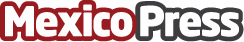 Alimenta2Vidas en la conmemoración del Día del Perro CallejeroPetsy como una empresa socialmente responsable da a conocer su programa de donación "Alimenta2Vidas" en el cual se asocia con la empresa de alimento ganador para lograr miles de colitas felicesDatos de contacto:Olivier Scialom mkt@petsy.mx5563875825Nota de prensa publicada en: https://www.mexicopress.com.mx/alimenta2vidas-en-la-conmemoracion-del-dia-del_1 Categorías: Nacional Sociedad Mascotas E-Commerce Solidaridad y cooperación http://www.mexicopress.com.mx